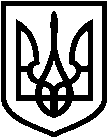 ВІДДІЛ  ОСВІТИ СВАТІВСЬКОЇ  РАЙОННОЇ  ДЕРЖАВНОЇ АДМІНІСТРАЦІЇ  ЛУГАНСЬКОЇ  ОБЛАСТІНАВЧАЛЬНО-ВИХОВНИЙ КОМПЛЕКС«РАЙГОРОДСЬКА ЗАГАЛЬНООСВІТНЯ ШКОЛА І-ІІ СТУПЕНІВ-ДОШКІЛЬНИЙ НАВЧАЛЬНИЙ ЗАКЛАД»СВАТІВСЬКОЇ РАЙОННОЇ РАДИ ЛУГАНСЬКОЇ ОБЛАСТІ14 березня  2018р.                                                                                 № 48Інформаціяпро отримання благодійної (шефської) допомоги станом на 20.03.2018р.                    Директор НВК                                  Н.І.Грабко                    Голова Ради НВК                           Л.В.Варава                    Завгосп                                            Л.О.КебанюкВид робіт чи матеріалиВитрачено коштів, грн. Витрачено коштів, грн. Витрачено коштів, грн. Витрачено коштів, грн. Вид робіт чи матеріалиБатьки Шефи Працівники Разом, грн.Санітарно-гігієнічні засоби та предмети гігієни650 грн.--600 грн.Підвезення продуктів  для учнів та вихованців ДНЗ-200 грн.200 грн.Обслуговування  оргтехніки440 грн.         -200 грн.640грн.Бензин  та масло  для розпилювання дров -500  грн.500грн.Канцтовари для виготовлення декорацій-210  грн.210 грн.Транспортні послуги200 грн.100 грн.300 грн.Разом 1290 грн.-1210 грн.2500 грн.